Novo site da WIKA do Brasil:Mais informações, menos cliquesCom novo design, navegação eficiente e mais funcional, a WIKA lança novo site em português e multiplica informações.O layout gráfico está completamente renovado, com acesso rápido, simples, prático e intuitivo. O site oferece suporte sólido com ampla informação sobre soluções de medição de pressão, temperatura, nível e vazão, além de tecnologia de teste e calibração e aplicações especiais para gás SF6. As informações foram multiplicadas e o site disponibilizará conteúdo totalmente em Português.Na navegação, as informações podem ser facilmente acessadas pela aba principal de produtos e linhas específicas como Pressão, Temperatura, Nível, Vazão, Calibração e Acessórios. A busca também pode ser feita por categoria de produto, mercado ou aplicação, neste caso pela aba “segmentos”. Tudo com menos cliques!Novidade também é o selecionador de produtos uma ferramenta de inovação na busca de produtos, com navegação simplificada para os usuários, além de documentos, catálogos, folhas de dados, manuais, outras informações e materiais para download.Na seção contatos é possível encontrar a unidade de negócios mais próxima da área de interesse de cada cliente e obter informações específicas por setores de atividades e de negócios.Com a nova presença da WIKA na web, o endereço www.wika.com.br também oferece uma seção extensa de perguntas frequentes e uma área detalhada de carreira e emprego com vagas no Grupo. O site está vinculado às redes sociais, incluindo o canal WIKA no YouTube. E também otimizado para sistemas de pesquisa, uso de tablets e dispositivos móveis.WIKA DO BRASIL Indústria e Comércio Ltda.Av. Úrsula Wiegand, 03Polígono Industrial18560-000 Iperó - SP / Brasil0800 979 1655marketing@wika.com.brwww.wika.com.brImagem pertecente à WIKA:Novo site da WIKAwww.WIKA.com.br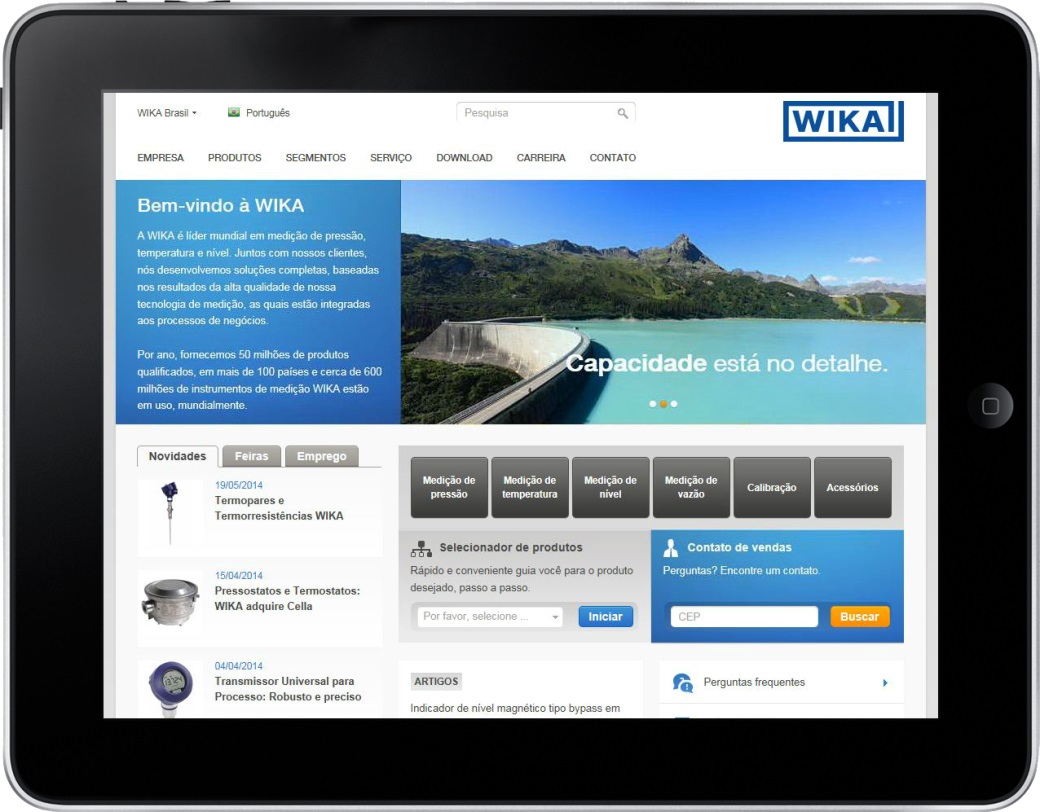 